Encuentro formativo # 2Nuevos escenarios y paradigmas de la cultura juvenilIntroducción: Nos resulta muy fácil, juzgar y condenar sin conocer, por eso la mejor manera de entrar en diálogo con la cultura juvenil, debe ir acompañada de un estudio respetuoso, sincero y que al mismo tiempo valore a la juventud.Propósito: Profundizar en los nuevos escenarios y paradigmas que presenta la cultura juvenil con el fin de iluminar y perfilar el acompañamiento que desde la Buena Nueva de Jesucristo debemos construir con los jóvenes.2. Desarrollo del temaA. Trabajo en grupos. Juventud y paradigmas.B. Técnica del Museo Globalización, y culturas juveniles y Tribus urbanasRealizar una breve introducción, e invitar a los participantes para realizar un recorrido por los conceptos y diferentes tribus, para aclarar, afirmar o conocer la temática; indicar que durante el recorrido deben ir tomando apuntes.Querámoslo o no, las sub-culturas son parte del actual mundo globalizado y nuestros jóvenes no están en una burbuja. Conocer estas culturas nuevas es imprescindible para trabajar en la pastoral y el acompañamiento vocacional: punks, rockeros, metaleros, emos, neo-nazis… tecnos, raperos, reguetoneros, hip-hop…y todas las llamadas tribus urbanas.La globalización envenenadaPara evitar distorsiones, comencemos aceptando alguna de las definiciones más técnicas de globalización: “Proceso por el que las economías nacionales integran progresivamente en la economía internacional, de modo que su evolución depende cada vez más de los mercados externos y menos de las políticas económicas de los gobiernos. La globalización es el marco de referencia económica de esta época, pero supera el ámbito de lo económico y se traslada a otras realidades como la cultura y la política” (J. Estefanía).La interrelación de países es imparable y acabará afectando todos los niveles de la vida humana. Por ello, hay quien canta los avances de la globalización en tecnología u otras materias; pero, a niveles económicos y socio-políticos, ya está envenenada por la privatización de los dinamismos y de los beneficios. Desde la perspectiva de los que viven en los márgenes, la globalización aparece como una poderosa fuerza que excluye y explota a los débiles y pobres, y que ha aumentado la exclusión por motivos de religión, raza, casta o género (CG 35, SJ). Vemos esta corrupción en las nociones de los elementos más básicos que constituyen el hecho de la globalización:Desarrollo sostenible. Noción equívoca pues más de dos tercios de la humanidad no es que no puedan sostener su desarrollo sino que no tienen desarrollo que sostener. Un desarrollo hecho a costa de la exclusión de grandes zonas del planeta es un desarrollo homicida. El llamado desarrollo sostenible habrá de ser sustituido por un desarrollo humano y equitativo...Mercado libre. Nunca el mercado ha sido menos libre que ahora. El sistema de subvenciones agrarias que tienen los países ricos no solamente impide el acceso de los productos agrícolas de los países pobres a los mercados occidentales sino que, con los excedentes que éstos producen, se invaden los mismos mercados pobres. EE. UU y Europa son hipócritas en materia de mercados porque propugnan la ayuda al desarrollo de los países pobres y, por otra parte, los cierran a cal y canto. La privatización es la que manda.Derechos humanos. Muy cacareados cuando se trata de algunos países; muy olvidados cuando se trata de los derechos de los países empobrecidos del mundo. En ellos, los derechos humanos son conculcados sistemáticamente no solamente por sus propios tiranos sino también por los regímenes occidentales que son quienes proclaman estos derechos y establecen las reglas del juego.Dignidad humana. Es la base de todo lo que decimos. Si este concepto se oscurece, se tambalea todo el edificio. Parece que solamente Occidente tiene acceso a la dignidad, vista la facilidad y la impunidad con que se la conculca en los países empobrecidos. Mientras la dignidad no sea común y total, no será dignidad humana.Ecología. Los países poderosos ponen el grito en el cielo ante el impacto ambiental de un embalse o una línea férrea... pero desconocen la tremenda deforestación del Amazonas. ¿Son unos árboles distintos o mejores que los otros? Es, de nuevo, la privatización, quien hace que desenfoquemos la realidad.¿Es posible globalizar la esperanza?La conclusión es evidente: la privatización de los valores humanos se desautoriza por sí misma; a no ser que la cultura occidental y cristiana se percate que, por su irrefrenable tendencia privatizadora, es cómplice principal del desastre y evite, a base de ética, el proceso salvaje del neo-liberalismo-globalizador. “Si no hay ética, el desarrollo será salvaje”, proclamó repetidas veces Juan Pablo II.Para la ética cristiana, el marco referencial es considerar a la persona como centro y fin, nunca como medio o elemento marginal. Por lo tanto, el valor de la persona constituye el origen y el objetivo también de toda actividad económica: “Los bienes de este mundo están originariamente destinados a todos. El derecho de propiedad privada es válido y necesario, pero no anula el valor de tal principio. En efecto, sobre ella grava una hipoteca social; es decir, posee, como utilidad intrínseca, una función social fundada y justificada precisamente sobre el principio del destino universal de los bienes” (Juan Pablo II).Los reducidos márgenes de la esperanza aun alcanzan a formular un camino: el mundo globalizado debe construir una economía solidaria que procure:El destino universal de todos los bienes de la creaciónLa satisfacción de las necesidades humanas fundamentalesEl desarrollo humano e integral de la persona junto al desarrollo de sus tecnologíasGlobalizar la solidaridad y la esperanza, en defensa de la persona y de su ambienteUna auténtica familia de naciones que no deje a nadie al margenCon sus luces y sus sombras, esta es la cultura que acuna a la juventud urbana actual. De este contexto globalizado irán surgiendo, aunque sea disminuidamente, las posibles vocaciones a la vida sacerdotal y religiosa de los próximos años. Llegarán marcados, ellos y ellas, limitados pero dimensionados, globalizados. Ojalá podamos construir con ellos, y a partir de ellos, la nueva sociedad que soñamos, desde nuestra visión cristiana del mundo y de la economía, y desde una opción clara y solidaria por los derechos humanos y por los más pobres. Ese sueño, globalizado, se debería caracterizar por:“la primacía de la vida sobre cualquier otro valor, la primacía de la persona sobre todo poder, la primacía de le ética sobre la técnica, la primacía del trabajo sobre el capital, la primacía de la justicia sobre el orden”  (G. Iriarte).TRIBUS URBANASDescripciónUna tribu urbana es un grupo de gente que se comporta de acuerdo a las ideologías de una subcultura que se origina y se desarrolla en el ambiente de una ciudad, sobre todo en las grandes urbes o metrópolis, donde la complejidad y el inmenso tamaño de la ciudad y la sociedad crean una sensación de alienación individual. Este aislamiento, en efecto, puede conducir a la formación -oficial o no oficial- de grupos citadinos cuyos miembros están unidos bajo un conjunto de características, pensamientos, modas e intereses comunes para formar una comunidad relativamente pequeña, pe-ro con una identidad propia.El neologismo de tribu urbana fue utilizado por primera vez en el 1990 por Michel Maffesoli en un libro llamado “El Tiempo de Las Tribus”. Recientemente se ha venido hablando de un movimiento y una tendencia de pensamiento llamada neo-tribalismo que en mucho aclararía el fenómeno de las tribus urbanas como intentos de recuperar la interacción humana que se ha ido perdiendo, debido al aislamiento, la soledad y el vacío de la sociedad contemporánea.IdentidadAlgunos críticos y analistas aseguran que el fenómeno de las tribus urbanas no es nada más que la búsqueda de los jóvenes por aquella identidad que buscan o añoran. Cuando un joven se integra a una sociedad que posee las mismas tendencias, modas y pensamientos que él, se sentirá identificado tanto con el grupo como con sus símbolos y modas, y probablemente sentirá repulsión hacia un grupo de tendencias opuestas al propio. Esta diversidad de tendencias suele derivar en confrontaciones e incluso violencia. Ya en 1961, peleaban a muerte los puertorriqueños de West Side Story...La identidad de cada una de estas tribus variará según su ideología y tendencias personales; por ejemplo, mientras que los skinheads son violentos, los hippies no rivalizan contra ningún grupo, pues son pacifistas y no hay grupo alguno que les sea íntegramente opuesto. Las tribus urbanas se caracterizan por mantener una estética ajustada entre los individuos del mismo grupo, fuertes convicciones sociopolíticas, creencias religiosas o de carácter místico, dependiendo del movimiento o tribu urbana a la que pertenecen. Sin embargo, también se pueden encontrar en ellas personas denominadas poseur, que usan la estética y/o comportamiento de la tribu urbana, pero olvidando por completo la filosofía e ideologías propias del movimiento. Dichos poseurs son comúnmente marginados y despreciados por las tribus a las que se intentan asemejarse.Estas son algunas de las “Tribus Urbanas” más predominantes en el presente de la sociedad costarricense, y descritas de la manera más reconocida actualmente:Rockeros: Surgieron durante la época de los 50`s con la llegada del Rock and roll de la época, y que ha ido evolucionando conforme el género lo haya ido definiendo, formando diversas y varias sub-culturas durante su misma ideología e influenciada enormemente por los diversos géneros musicales (Blues, Rock and roll, Hard Rock, Fusión, Alternativo) teniendo cada uno su variantey características muy particulares. En Costa Rica los Rockeros son uno de los grupos mas poblados.Metaleros: También conocidos como heavys, palabra con la que se designa al individuo que escucha y prefiere música del género metal. Fue categorizado por muchos años como una sub-cultura del Rock que poco a poco fue desarrollando su propia identidad. Hoy en día es una de las más influyentes de la juventud teniendo su propias sub-culturas dentro de sus bases.Hippies: Movimiento contracultural de los años 1960, y que tuvo su auge durante las épocas siguientes. Aunque paso por un periodo de decadencia, las siguientes generaciones llamados neo-hippies mantendrían vivo al movimiento como una subcultura establecida en muchas formas y con nuevas generaciones hasta el día de hoy.Mods (Modernos): Fue un movimiento musical y cultural basado en la moda y la música que se desarrolló en Inglaterra a finales de la década de 1950 y que alcanzó su culmen en Costa Rica durante la primera mitad de la década de 1960. Actualmente existen variaciones de este movimiento en Costa Rica.Grunge: Es el fruto del movimiento mediático musical que rodea al género del grunge. Apareció como género musical a finales de los 80 y consolidó su escena generando una subcultura propia, y tras el impulso mediático que sufrió a lo largo de los 90, consolidándolo como ente cultural en nuestra sociedad durante los últimos años.High Class: Conocidos también como Pipis o Fresas. Su nombre ha variado de una generación a otra (señores feudales, burgueses, aristócratas, nobles, etc.) Aunque comparten ideologías de otras culturas, en esencia son una sub cultura desarrollada dentro del círculo social de la clase alta.Punks: El movimiento punk es la actividad cultural y social que rodea a la música punk y los aficionados a ella. Comenzaron a mostrar sus propias formas de rebeldía contra los roles socioculturales, que consideraban hipócritas y tensos, expresándolo a través de transgresiones y provocaciones estéticas, musicales y culturales tomando poco a poco la forma de un movimiento estético-filosófico.Raperos: Parte de un movimiento artístico y cultural derivado del Rap y el Hip Hop que surgió finales de los años 1970 en las comunidades hispanoamericanas y afroamericanas de barrios pobres, donde destacaron como manifestaciones características de su género, la música, el baile y el arte. En Costa Rica surgieron alrededor de la década de los 80 y se ha mantiene en auge hasta la fecha.Skatos: Se conocen también como Skate Punks o Skatecore. Son una serie de grupos y estilos culturales y musicales en los ambientes de la subcultura que rodea al deporte del skateboarding.Surfos: Aunque su existencia ha sido objeto de discusión durante años, su auge a finales de los 90´s (con la reaparición del género en Costa Rica) ha vuelto a poner a este movimiento cultural en el mapa. Su desarrollo urbano es mucho más complejo de lo que se cree. El Surf es considerado más que un deporte. Para muchos es un estilo de vidaSkinsheads: término que significa cabezas rapadas, es utilizado para denominar a los miembros de un movimiento juvenil originado en Gran Bretaña en los años 60 y que ha tenido un fuerte renacimiento en Costa Rica, a partir de 1980 cuando años 80 se dio la división entre los skinheads de extrema derecha (Neo nazis) y los skinheads tradicionales, sub culturas con valores completamente opuestos.Góticos: La cultura underground gótica es un movimiento subcultural que empezó en el Costa Rica entre finales de los ’70 y mediados de los ’80, bajo la influencia del Rock gótico, aunque su estética e inclinaciones culturales provienen principalmente de las influencias de la literatura de terror, las películas de horror, y en menor medida, de la cultura BDSM.Rastas: Termino que se utiliza para demonizar a un seguidor del movimiento rastafari nacido en Etiopia, y promovida fuertemente por Bob Marley. Tuvo su punto cumbre en nuestra sociedad durante los 60´s. Aunque en las últimas décadas la palabra es usada para nombrar una cultura que no sea obligatoriamente seguidor de este movimiento religioso, sigue manteniendo su auge como sub cultura dentro de nuestra sociedad.Ragga`s: Seguidor de la música Reggae y de las ideologías propias de su cultura. Aunque se lo asocia erróneamente con el movimiento rastafari, El reggae nunca formó parte de este, sino más bien de la cultura jamaiquina y que fue transmitida a Costa Rica durante la influencia y apogeo del Reggae panameño durante la década de los 90´s.Emo´s: Miembros de una sub cultura originada en las bases del Movimiento Musical Emotional Hardcore en 1985 y que ha tenido una reciente “evolución” en la sociedad Latinoamérica, desvariando de sus bases e ideologías originales, y formando una especia de sub-cultura dentro de la misma sub-cultura. Reaparecen en Costa Rica alrededor del año 2001. Su manera de ver la vida es a través de las emociones y los sentimientos son lo más importante para ellos.* Sus frases:“El emo nace, no se hace”; “Somos muy sensibles, oímos una canción y lloramos, nos la ‘jalamos bien gacho’ (exageramos)” “A algunos les gusta hacerse cortes. Es mejor un dolor físico que uno emocional”; “Las relaciones entre nosotros suelen tener carácter sexual, pero sin llegar al coito y sin ataduras. Hay bares para emos”; “Todos los sábados hay peleas entre las distintas tribus. A nosotros siempre nos buscan para pegarnos por nuestro aspecto, un poco afeminado”. “No queremos cambiar el mundo; sabemos que eso no tiene sentido”; “La gente nos discrimina”; “Nuestros padres no nos entienden” (Franco Ruiz, de la Redacción de La Nación, 9 de marzo 2008).Reggetoneros: Sub cultura nacida del Reggae que ha tenido un fuerte incremento dentro de la sociedad costarricense con el florecimiento del género musical del mismo nombre a partir del año 2001. Aunque ha sido fuertemente criticada, su trascendencia ha perdurado durante los últimos añosFrikis: Más que una subcultura, los Frikis son considerados una comunidad de apariencia o comportamiento fuera de lo habitual, interesada u obsesionada en un tema o hobby concreto en el que se considera fanático. Actualmente existen diferentes variaciones de su propia “cultura” formando pequeñas tribus urbanas dentro de sus mismas categorías.Otakus: A pesar de poder adquirir otros significados dentro de la ideología japonesa, debido a su complejidad idiomática, los Otakus en la actualidad, son, a simples rasgos, fanáticos in extremi del manga y la animación japonesa. Ha pesar de su existencia en Costa Rica desde los años 80´s, su punto máximo de expansión se ha dado en los últimos años con el establecimiento de convecciones, agrupando una cultura que por años se caracterizo por ser solitaria.Es importante aclarar que cada una de las diferentes ramificaciones culturales, aunque poseen ciertas características entre ellas, son tan distintas las unas de las otras como lo son el día y la noche.Se pueden colocar otras Tribus y se sugiere colocar imágenes para que ilustren mejor lo que se quiere comunicar.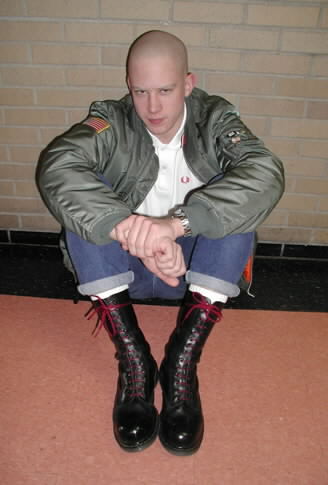 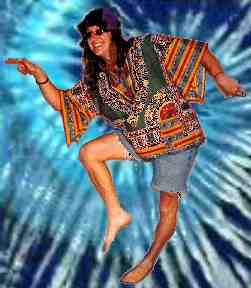 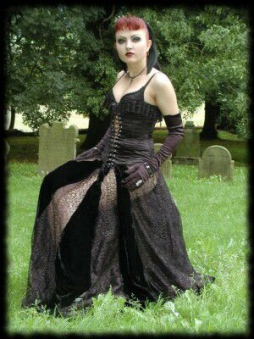 C. Características de las culturas juveniles, sus debilidades y fortalezas frente a la feCon una silueta humana, hacer una síntesis del contenido y así poder conceptualizar las características.A pesar del riesgo de toda generalización, diversos estudios coinciden en reconocer ciertos rasgos comunes en las diversas sub-culturas juveniles del mundo globalizado de la ciudad, con alguna casi imperceptible mayor incidencia en las zonas residenciales que en el suburbio.Acercándonos a las ‘culturas juveniles’Nos asomarnos a la realidad juvenil de quienes hoy pueden ser llamados a crear el nuevo orden del mañana. Soñadores de utopías, actores del futuro, los jóvenes no existen, dicen algunos; sostenerlo nos llevaría a simplismos. No se puede decir: Los jóvenes son... En los diversos rincones del planeta y en los diversos momentos de la historia reciente, sólo existen culturas juveniles relativamente reconocibles: la cultura juvenil de tal grupo indígena o de tal ambiente citadino, tal tribu urbana, las culturas juveniles de tal década...En nuestro caso, vamos a centrarnos de un modo casi exclusivo en la juventud receptora de lo posmoderno en el contexto de un mundo cada día más globalizado. Nuestra pastoral, la pastoral juvenil urbana y suburbana, ¿está adaptada a los jóvenes hoy? Vamos a contemplar su mundo para intentar ponernos en su lugar. Entendamos por cultura juvenil la identidad de un grupo de jóvenes vinculados por una serie de factores comunes:La generación: una misma etapa reciente y marcante: una edad, un curso, una experiencia vi-vida juntos.La clase social: niveles similares de oportunidades, de posibilidad de gasto, de permisos, etc.El territorio: fronteras ambientales propias (bares, plazas, esquinas, discotecas, circuitos...)El estilo: expresiones simbólicas de identidad grupal: códigos, saludos, frases hechas, cantantes de referencia, tipo de ropa, corte del cabello, repertorio similar de bromas y gustos.Los ritos o actividades comunes compartidos en los tiempos de ocio: skate, rap, barra, toma-tera, botellón, droga, juegos de Internet, intercambio de CD, etc.Los valores, criterios de evaluación de lo importante, lo indispensable, lo insignificante.Características coincidentes:Relativización de los valores tradicionales: Cuestionamiento pragmático. Irrupción del sentido de la provisionalidad. Se prefiere la vida sin criterios absolutos. Las decisiones se abordan como contratos temporales. Se valora más lo flexible que lo estable y definitivo.Centralidad de las relaciones interpersonales. Las instituciones se evalúan en cuanto sirven para mejorar la calidad del encuentro entre personas. Valoración de lo democrático, lo tolerante, lo abierto. La institución más revelante es el grupo de amigos.Actitud tolerante y pluralista ante la diversidad. Apertura a lo original, lo distinto y novedoso, lo discrepante y lo alternativo. Se perciben más abiertos y tolerantes que las generaciones precedentes.Alto valor dado a la amistad. El tiempo más valioso es el ocio vivido con los amigos. La familia sigue siendo el marco primario de referencia en la vida cotidiana pero los amigos son los principales agentes de identidad y de socialización.Sentido lúdico y ocurrente. Gran importancia dada al ocio compartido entre pares. Cultura de la felicidad y del placer, del gozo de vivir, del sentido del humor, de la fiesta, de la música y del baile.Fragmentación de la vida en tiempos desconexos. Valoraciones muy distintas para el tiempo de estudio o de trabajo -asociado más bien a las normas y rutinas del mundo adulto-y para el tiempo de la fiesta -asociado al fin de semana, a la libertad ante coacciones y nor-mas, a lo propiamente juvenil-.Disposición a la solidaridad, pero sin afición a obligaciones permanentes o definitivas. Interés por voluntariados sin implicancia religiosa, política o militante.Búsqueda de identidad. Inseguridad, miedo a sentirse perdido en la masa, en la invasión de oportunidades y propuestas del mercado. Búsqueda de identidad prestada en grupos de amigos, de apostolado, de deporte, que llenen el vacío sicológico en que se vive. Frecuente confusión y mezcla de planos. Abundancia de graffitis.Obsesión por la imagen, cultivo de la apariencia atractiva que permita mantenerse socialmente vinculado a pesar de estar interiormente confundido. Importancia de las marcas en la ropa y en el calzado, en cuanto facilitan la pertenencia e identidad grupal.Prioridad dada a la búsqueda del nido afectivo. Se busca cobijo y aceptación en medio de la confusión interna. En un grupo interesa más la acogida y el calor humano que las ideas expuestas. Prioridad dada a los espacios de encuentro en cuanto tales.Desinterés por la política. Inclinación a las pequeñas reformas más que a las revoluciones. Actitud acomodaticia, realista, pragmática, buscando un espacio donde vivir más que una estrategia para cambiar el mundo. Preferencia por la libertad más que por la construcción de la igualdad o el cambio de estructuras. Desconfianza ante el apasionamiento y la intolerancia. Cierto pasotismo ante actitudes autoritarias.Percepción del futuro como una amenaza. No sé, ya veremos, depende, son las respuestas habituales ante la interrogante respecto a los compromisos futuros. Retraso de las opciones definitivas, temor a asumir un proyecto que suponga la pérdida de las alternativas. Tendencia a creer que el compromiso debiera ser siempre gratificante para validarse como tal.La música y el espectáculo deportivo como canales de energía vital. Son los dos circuitos más potentes, las válvulas de escape de un mejor y mayor rendimiento emocional. Mecanismos de cohesión social, quiebre de la realidad cotidiana, instancias de comunión. La explosión corporal puede conducir a estados alterados de conciencia. Los cantantes ocupan en la actualidad el lugar de los antiguos chamanes: se produce, al igual que en la antigüedad, la fusión y comunión cuerpo-espíritu por medio de estos nuevos rituales.Ahora bien, aunque la mayoría de las características enunciadas anteriormente tienen su amplia repercusión en el campo de las creencias y la adhesión a las iglesias, es oportuno mirar de frente, desde esta nuestra óptica creyente, para ponderar mejor los aspectos más favorables y también las limitaciones de estos y estas jóvenes que vemos rondar en torno a nuestros templos u organizaciones juveniles.Son debilidades del joven frente a la fe y las iglesiasEl subjetivismo y privatización de Dios. La relación con Dios se limita a la esfera de lo privado e íntimo. No lleva a prácticas religiosas eclesiales. Se busca sentir la presencia de Dios como una respuesta a la invocación personal. A veces confunden a Dios con sus propios procesos psíquicos o con su propia conciencia. Una fe desencarnada de la historia y desintegrada del resto de la vida.Disposición al sincretismo religioso. Por búsqueda de identidad personal, se tiende a confiar más en lo novedoso. En la dimensión espiritual, todo vale: se mezclan elementos, y hasta creencias, de confesiones diversas: protestantismo, islamismo, budismo. Tendencia a una fe de supermercado. Mayor atracción por el Jesús histórico que por el Cristo de la fe.Ansia de complacerse en el momento presente. Percepción inconsciente de que no existe un sentido histórico ni religioso último por el cual se debiera sacrificar el ahora. Se busca más bien evitar liberarse del yugo del pasado y de la angustia ante el futuro.Tendencia al hedonismo y vulnerabilidad sicológica. Dificultad para la espera y para la frustración. Incapacidad para el sufrimiento y seria dificultad para asumir las cruces que conlleva cualquier opción por el marginado o excluido. Culto a lo entretenido, a lo divertido, al placer.Un Reino inexistente. El Reino de Dios que anuncian los cristianos carece de signos visibles y además es aburrido para muchos de ellos. Todo son bienes espirituales, invisibles y, por tanto, inexistentes. ¿Dónde están la alegría, la fraternidad...?No existe el pecado. Falta conciencia de pecado. No hay necesidad de salvación. En el fondo, al suprimir el infierno hemos acabado también con el cielo. En las pocas confesiones que se realizan, se reconocen hechos erróneos más que actitudes. Errores que son más por debilidad que por maldad. No se piensa en los efectos multiplicadores o perversos de la propia actuación.Existen otras religiones. Hay forma de salvarme fuera del camino cristiano (Islam, Budismo...) y otros caminos (relajación, Tai-Chi, yoga...) El cristianismo fundamentalmente es hacer cosas por los demás. Pero hoy día no hay que ser cura o monja para trabajar por los demás: trabajadores sociales, psicólogos, psicoanalistas, médicos, voluntariado... y terminan pensando mucho jóvenes que algunos de ellos hacen más por el Reino de Dios que la mayoría de los clérigos.La jerarquía como perversión. La jerarquía eclesiástica es vista una deformación del auténtico mensaje evangélico. Se puede ser un buen cristiano en modo privado, sin necesidad eclesial. La Iglesia representa lo institucional, lo tradicional y lo conservador, ha llegado a ser una ideología llena de incongruencias. No es una vida alternativa, de futuro, es algo que huele a rancio. No hay en ella una experiencia vital y agradable de encuentro personal con Jesucristo Salvador. Todo son leyes y amonestaciones.Vida religiosa incoherente. Les parece que los religiosos buscan una vida en soledad y sacrificio, pero no se dan del todo. Se relacionan en vertical, no horizontalmente. No se conocen ni se aman y la imagen que dan es de perfección distante y no de cercanía.Algunas fortalezas interesantesEn medio de tanto rasgo, al parecer negativo, e incluso de tanto mito, también podemos apreciar en la nueva generación fortalezas que pudieran ser motivo de esperanza y de inspiración en nuestro trabajo pastoral de cara a una renovación de la fe y de la eclesial construcción del Reino.No se acuerden más de lo pasado, ni sueñen más con las cosas antiguas, pues voy a realizar una cosa nueva, y ya está brotando, ¿no se dan cuenta?  (Is 43,18).Gratuidad y alegría. Capacidad para gozar, exigencia de disfrutar la vida presente, de llenar de sentido cada tramo de la existencia. Entrega y generosidad en el momento actual, de-seo de hacer felices a los otros. Sensibilidad con el discapacitado o disminuido.Búsqueda de autenticidad, mayor libertad para cuestionar aun a personas mayores o con cargos jerárquicos, trato más directo, deseos sinceros de ahondar en la fidelidad a sí mismo y en la crítica o sátira social: el descontento ecológico, la corrupción, la hipocresía social, por ejemplo.Centralidad de la persona, rechazo a toda forma de ideologización o manipulación que sacrifique la persona en función de las ideas.Capacidad de rebeldía, disposición a destruir lo que no sea genuinamente digno de ser humano, aunque haya sido recibido por tradición. Cierto rechazo del discurso hueco lleno de promesas. Pragmatismo, creatividad, sensibilidad para poner el amor más en las obras que en las palabras [EE. 230].Humildad respecto a los compromisos definitivos, sensibilidad a lo imposible de las promesas fundadas en voluntarismos y sólo en las propias fuerzas.Mayor capacidad para la tolerancia. Disposición a acoger la diversidad, tal vez para la misericordia ante los excluidos, mayor sensibilidad a todas las formas de marginación o de segregación.Valoración del compañerismo y la amistad. Prioridad de las relaciones entre pares, con notables cuotas de fidelidad. Sentido y aprecio del grupo. Capacidad de escucha, sobre todo entre pares.D. Desafíos de las Pastoral de la juventud frente a esa realidadEste apartado, por la razón del contenido conviene presentarlo de manera expositivita, para ello se puede usar el recurso audiovisual ya sea con una presentación en diapositivas o esquemas según se considere oportunoEntre los rasgos predominantes de la cultura adveniente, el imaginario juvenil de las sociedades del bienestar está plagado de prejuicios, fábulas y exageraciones. Y, aunque éstas sean, en gran parte, sólo mitos, gracias a los medios de comunicación se convierten en realidades creíbles que debilitan la posible opción cristiana de los jóvenes.Será tarea de nuestra pastoral desmitificar ese falso imaginario y reencontrar, bajo muchas de esas falencias, una persona abierta al mundo y a la trascendencia. Cualquier insuficiencia puede ser reconstruida siempre que aportemos buena voluntad y verdaderos deseos de localizar el aspecto positivo de nuestra actual juventud urbana. No todo es siempre verdad…El ambivalente rostro del joven posmodernoRepetimos algunas de las características presentadas anteriormente, pero desde una perspectiva concreta: su validez o inconveniencia de cara a una propuesta juvenil. Estos constituyen aspectos que se han analizado del como la juventud ve la sociedad y la Iglesia, puede que no estemos de acuerdo con algunos elementos, pero es parte de la percepción que está en el imaginario colectivo de una parte de la población juvenil.La libertad ante todo. Libertad y autonomía personal son exclusivas y se anteponen a todo. Hago lo que me apetece, lo que me pide el cuerpo. Hay que dar rienda suelta a los instintos. No hay más límites que los límites de mi cuerpo, que incluye, por supuesto, mi sexualidad.El Yo como única referencia válida, probar si soy capaz o no. Toda opción se centraliza en el Yo, suprimiendo lo otro y al Otro. Se magnifica toda experiencia, todo lo que se siente: por eso se buscan emociones fuertes, aunque puntuales, y se exagera el lenguaje (¡qué fuerte! ¡fue divino! ¡súper!). La diversión, la noche y la música forman parte de un universo simbólico.Huir del conflicto: Nunca hay que saltar sin red. El riesgo deshumaniza. La decisión correcta es la que proporciona el máximo de beneficio existencial con el mínimo de riesgo. No es posible decidir sin haberlo probado antes todo y sin estar seguros de no fracasar. Para no conflictuarse se buscan consensos y la paz a cualquier precio.La muerte es el final. Y como se tiene miedo a vivir una sola vida, se buscan vacaciones a países exóticos, creencias en la reencarnación, veranos de solidaridad, TV. multicanal, Internet y Chat. Se impone la evasión sobre la realidad, lo virtual sobre lo material. Y ante el miedo a terminar el día, hay que acostarse cada vez más tarde.El silencio como realidad negativa. El silencio es soledad, incomunicación, produce miedo. Hay que huir del silencio a través de todo tipo de música ambiental, y de la frecuente comunicación a través de la telefonía móvil u otros contactos más actualizados.Vivir al máximo el aquí y el ahora. Hay que estar intensamente presente en cada momento. La realidad es inmanente no trascendente. Hay que aprovechar el día y la vida. Me resulta imposible percibir la trascendencia de lo pequeño o la divinidad de lo humano. Las utopías son irrealizables. Sólo de noche, entre trago y droga, frente a la pantalla, los sueños pueden hacerse realidad. La primacía la tiene lo cotidiano, el pequeño relato. Lo demás son... historias.Todo es relativo, no encuentro nada definitivo capaz de ser elegido como un absoluto. La enorme fragmentación ideológica del tiempo presente lleva a impedir la opción por una realidad concreta y válida. No puedo estar seguro de mi pareja matrimonial ni de mi elección vocacional, todo me parece efímero e inestable, inseguro y caduco. En este caos, sólo yo existo.Escojo el pragmatismo, la eficacia. Prefiero los buenos resultados y la buena imagen al mundo de las conceptualizaciones abstractas. Me importa la apariencia personal sobremanera, pues de ella depende la acogida que pueda obtener de mis pares.Ante todo ‘mi familia’: ella está por encima de cualquier otra vinculación posterior (amigos, matrimonio, comunidad). Sólo ahí está el soporte y el afecto cierto.Una Iglesia sin libertad. Del mismo modo que en las ONG, los sindicatos o los partidos, también en la Iglesia católica se coarta toda libertad personal y toda posibilidad de organización democrática. Más que una iglesia de adultos, sigue pareciendo una iglesia para fieles infantilizados.Infravaloración de la mujer. El Cristianismo, a través de su historia y de su actuación con-temporánea, concibe a la mujer como inferior al hombre. Una mujer siempre estará limitada dentro de la Iglesia, y posiblemente no se realizará satisfactoriamente.Represión sexual. El mensaje cristiano reprime la sexualidad. Para la Iglesia, sexualidad es lo mismo que genitalidad. Por tanto, el sexo es exclusivamente para el matrimonio. El clero lo constituyen personas que no saben qué hacer con su corporalidad y, por ello, desconocen el lenguaje de la ternura que el cuerpo puede vehicular.Un lenguaje abstracto. El lenguaje eclesial es esencialmente clerical, conceptual. No se entiende, habla de vaguedades y es incapaz de propiciar experiencias sensibles, de transmitir sentido. No responde a las necesidades de los jóvenes; es irrelevante.¿Un joven light como acompañarle?“El hombre Light se interesa por todo y al mismo tiempo, no se compromete con nada. Su ideología es el pragmatismo. Su norma de conducta, lo que está socialmente vigente. Carece de esencia, que es consumista; relativista, pues es una persona sin referentes… un ser libre que se mueve pero no sabe a dónde va” (A. Murad).La cultura postmoderna es un fenómeno que se inicia vagamente a partir de la posguerra de la II Guerra Mundial, en los países europeos, y especialmente en los EE.UU., y que se extiende con ritmo creciente por todo el planeta. Latinoamérica no está exenta del fenómeno Posmodernidad, ni de la cultura light que aquel conlleva. La diferencia que existe en nuestra AL es que no se trata de un pensamiento posmoderno articulado, sino de una vivencia posmoderna y leve de lo light.Lo light es lo liviano. Visto desde fuera, acaba siendo lo insustancial, lo superficial, lo absolutamente tenue y diluido; pero visto desde dentro, lo light tiene su encanto y su profunda atracción. Lo light es sencillo, cotidiano, entrañable, subjetivo, o al menos: doméstico. Comparándolo a un tambor, el mundo de lo light resuena con menos fortaleza y contundencia pero con vibraciones más íntimas, más sinceras y cordiales. Tenemos que caminar con la juventud, aprendiendo de su generosidad y de su compasión y ayudándoles a crecer desde la fragilidad y la fragmentación hacia una integración gozosa de sus vidas en Dios y con los demás (CG 35, SJ).E. 4 disyuntivas del joven lightFormar cuatro grupos quienes deben preparar exposición creativa del aspecto que les corresponde y exponerlo en plenario.Se suele insistir en el mundo adulto sobre las grandes carencias del joven urbano contemporáneo como para adquirir compromisos profundos y estables. Intentaremos contrapesar ahora los aspectos positivos y negativos de algunas características más llamativas de esta nuestra juventud posmoderna, la llamada juventud light.Quizás este ejercicio nos dé pautas para analizar otras situaciones parejas. Los cuatro temas son: ¿Ideología o coyuntura?, ¿Racionalismo o percepción sensorial?, ¿Ética o estética?, ¿Tradición o New Age? Los dos primeros los veremos en esta ficha; los otros dos, en la siguiente.Es obvia la importancia de esta descripción cuando hablamos de pastoral vocacional, pues pareciera que las consagraciones sacerdotal o religiosa estén en flagrante contradicción con el mundo de lo light. Por eso, intentaremos, en cada ocasión, insinuar, apenas a modo de apunte, el aspecto positivo de aquellos rasgos, y las puertas que quedan abiertas, de cara a una viable pastoral vocacional:Ideología vs. coyunturaLa voz contraria: El mundo light ha reaccionado en contra de la llamada modernidad. Ya no se cree en las grandes ideologías que campearon el siglo pasado, ni en las utopías que aquellas anunciaron: liberalismos, socialismos, comunismo, democracia cristiana... todas ellas modelos contundentes y compactos. No se cree en las cosmovisiones, se hunden los grandes relatos. Se disuelve el sentido de la historia, dando paso a anécdotas fragmentadas.A nivel eclesial, el problema es idéntico: el joven católico light tiene demasiadas reservas, la mayoría de ellas no formuladas, sobre su pertenencia a la Iglesia. Percibe, globalmente, una iglesia más institución que carisma, más Cristo Rey que Espíritu de libertad, más castigo que liberación, más rito que vivencia. Algo que no le atrae: encuentra todo demasiado denso y complejo, alejado, lleno de ideología (documentos y condenas de todo tipo) pero ausente de testimonios convincentes. Quizás, solamente la figura del anciano Juan Pablo II, cuando actuaba en el lenguaje masivo del espectáculo posmoderno, parecía resonar en la masa juvenil aunque sin llegar a convencerla.La voz favorable: El joven light ha descubierto cuán pesados y duros fueron aquellos proyectos ideológicos, cuán negativo ha sido su fruto, cuán corrompida y sucia ha sido la historia política del siglo pasado. Su rechazo es más estratégico que definitivo.Eclesialmente, el joven light busca una liturgia y una pertenencia también light: no sólo más ágil y menos aburrida, sino también más vívida y atrayente, más alegre, más interpersonal o comunitaria, mucho más generosa y participativa. Menos entierro en Naím y más boda de Caná. Vivir el presente lo hace más intenso, más atento a vivir el instante, más festivo, más dispuesto a celebrar la celebración.El joven light busca coherencia en las personas y auténticos testimonios de santidad, más que frases, homilías, discursos y documentos. En realidad, el problema no lo tiene él; lo tiene la generación que le precede: los padres de la criatura...Una pastoral atenta a la visión light podría presentar el mensaje cristiano más desde el futuro que desde el pasado, más como sueño realizable que como pesada tradición. ¿Por qué empeñarse en releer una historia, que también estuvo llena de violencias y páginas de oscura incoherencia, precisamente a un lector alérgico al tema? Mientras que vivir el momento presente puede ser espiritualmente muy fecundo si lo hacemos, por ejemplo, en el contexto de Lc 12,22: No anden preocupados por la vida, qué comerán, ni por su cuerpo, con qué se vestirán... busquen el Reino y todo eso se les dará.Racionalismo vs. percepción sensorialLa voz contraria: El pensamiento light acrecienta el vacío de la metafísica, no se sostiene en un fundamento racional ni valora las grandes teorías. Existe un evidente desencanto de la razón. Se perciben como coexistentes una pluralidad de ideologías y de culturas posibles. Pareciera que todo vale. La verdad se ha convertido en opinión; la tolerancia, en permisión; la doctrina, en montaje adoctrinador, “la pasión y el celo, en adicción y compulsión” (CG 35 - SJ). Por este camino se llega, inevitablemente, a la fragmentación del hecho religioso.A nivel eclesial, se prescinde -hasta llegar al desprecio- de algunos de los dogmas más tradicionales del catolicismo; se va imponiendo un agnosticismo latente, una pluralidad de verdades y un subjetivismo dominante. Fácilmente se cae, como repite incansablemente el Papa Benedicto, en un relativismo y escepticismo total. Los jóvenes se dejan llevar por la impresiones del momento. En el mundo de los Ejercicios Espirituales, el joven light no cala la severa lógica del Principio y Fundamento, ni la valiente propuesta del Rey Eternal. Impera la mediocridad, cuando aún no se ha impuesto la prescindencia o el ausentismo.La voz favorable: Pero sí penetran, en cambio, con fervorosas consolaciones, como sutiles peces de estanque, las contemplaciones de la vida de Jesús. El joven light puede saborear hasta lo indecible el rostro compasivo, libre, humano y divino de Jesús de Nazaret, un Dios ecológico, respetuoso de los géneros, tolerante ante las diferencias, misericordioso ante la debilidad del ser humano.Las propuestas valientes de la generación adulta las percibe el joven posmoderno como desmesuradas e irreales, puro canto de ángeles o de sirenas; y prefiere el caminito sencillo de los viandantes, apoyado en el hombro del Nazareno al que acompaña. Si se da el seguimiento, éste es siempre humilde, lejos de triunfalismos o mesianismos.La relativización de ciertos dogmas (la mayoría de los cuales, por cierto, nunca fue-ron proclamados dogmáticamente) le permite un talante quizás más dialogante y ecuménico, más abierto al futuro que al pasado, más dispuesto a la esperanza que a la pesadumbre.Ética vs. EstéticaLa voz contraria: La ética ha sido sustituida, en el esquema light, por la estética. Importa más la apariencia corporal que los valores de una persona. Se minusvalora lo moral: lo bueno y lo malo, lo verdadero y lo falso. Se antepone la tasación subjetiva. El joven posmoderno pretende:- Lo bello, según su propio modo de concebir la belleza (que no suele coincidir con los cánones clásicos ni con ninguna de las grandes etapas de la historia del arte)- Lo placentero, lo sensual: el mundo de los sentidos en toda su dilatada amplitud.- Lo armonioso: sin tratar de enfrascarse en conflictos mayores; y procurando quedar mayormente, en actitudes de respetable indiferencia.- Lo que gusta. Y el gusto se convierte en la principal motivación para tomar decisiones.A nivel eclesial, este planteamiento puede conducir a infinitos egoísmos, superficialidades y al derrumbe de todo el sistema de valores que ha sostenido al Cristianismo durante siglos. La Iglesia oficial se espanta al considerar la actual pérdida del concepto de pecado. Los confesionarios de la gran ciudad están vacíos. Se ha llegado a una crisis aguda de la moral: individualismo, narcisismo, hedonismo, flexibilización de toda norma, permisivismo.La voz favorable: Esta prevalencia estética tiene su lado positivo a la hora de optar por el proyecto evangélico, siempre que éste sea presentado no como un macizo legajo de condenas y exigencias sino con todo el encanto del diseño de persona que supone el lavatorio de los pies por parte del Maestro (contrario a la ética romano-judía) o el mandamiento nuevo del amor (tan contrario a la apatheia de la ética griega).Creemos que la opción por Jesús se puede hacer no solamente desde las ‘aplastantes’ motivaciones de la Primera Semana de los EE., ni desde los desafíos a la voluntad de las grandes meditaciones ignacianas, sino también desde la delicadeza de las contemplaciones propias de la segunda, tercera y cuarta semana: la compenetración con un Jesús cercano, confidente, frágil e iluminado, optimista y cautivador, entrañable… y, sobre todo, festivamente libre. ¿Por qué no buscar el encuentro con Jesucristo ante el hechizo de su mirada (emblefas), o en la contemplación de unas manos que transmiten calor y sosiego? ¿Por qué no dejarse embrujar ante la sencilla fragilidad de la infancia y la vida oculta de Jesús? Un ejemplo sencillo: el moderno suele ver en las Bienaventuranzas una doctrina; el posmoderno, una persona. ¿Jesús que enseña o Jesús que vive coherentemente? Ambos nos parecen caminos válidos. Cada uno tendrá su época y sus protagonistas.El joven light no es peor persona. Los culpables hemos sido quienes lo hemos parido y lo hemos educado. El juicio no debe centrarse en su condena sino en su absolución. Juntos -a su la-do, con ellos- hemos de buscar el modelo de Iglesia que debe seguir, no sirviéndose a sí misma, si-no sirviendo al Reino de Dios en los próximos decenios.Tradición vs. Nueva GeneraciónLa voz contraria: Surgió la New Age como un movimiento musical complexivo, que se dejó llevar por los sentidos, las emociones y por el gusto. La New Age pasó a ser una cultura sin utopías, sin compromisos sociales ni políticos; es la nueva religiosidad de los jóvenes, que dicen amar la paz, la ecología y la tolerancia... pero que, en el fondo, escapan del estrés del mundo citadino. Existe en ellos una fuerte dosis de eclecticismo: huyen de toda solución substancial y radical. Parece que nada les importa ni interesa fuera de su pequeño entorno, detalladamente decorado. Sus búsquedas son pequeñas, y sus soluciones diminutas. La New Age crea sus grupos de referencia según los lazos de afecto, la nueva onda que se impone, y el sentirse bien -con una actitud pasiva-. Los jóvenes se reúnen con un proyecto liviano, sin compromisos universales ni exigencia de continuidad.En ese su mundo light, el joven es fragmentario y momentáneo. Sin historia y sin tradición, no hay valores sostenibles. Lo cual no quiere decir que en realidad el joven no tenga historia, sino que su historia es relativa: se limita al presente vivido, no toma en cuenta el pasado ni el futuro de la humanidad. Este modelo de joven camina ciego y va a la deriva.A nivel eclesial se ve a este joven como alguien que dio la espalda a una tradición de santos y a una historia milenaria, que se enfangó en sus libertinajes, y al que difícilmente se le podrá volver a convertir para atraerlo al redil de Cristo. Con él se ha relajado irremediablemente la disciplina y la moral católicas. Todo está perdido.La voz favorable: El joven de la New Age se encerró en su pequeño caparazón, principalmente, porque el mundo heredado, el mundo de los adultos, le daba vergüenza y asco. No es una escapada a horizontes vacíos o nebulosos, sino la búsqueda de una máscara anticontaminante y protectora lo que posiblemente busca el joven contemporáneo. Ante la hipocresía excluyente, segregante y racista de la cultura vigente; ante una violencia que explota sin cesar desde la casa de prostitución hasta la lucha frente al Eje del Mal; ante una religiosidad farisaica e incoherente, legalista pero incomprensible e inhumana, los jóvenes de la New Age no han tenido otro remedio que retirarse a sus cuarteles de invierno, para mirar la historia desde el balcón y esperar tiempos mejores. No se han rendido, se han apartado.Los jóvenes viven unos niveles de sinceridad, de libertad interior, de autenticidad y hasta de compromiso entre pares, que están posiblemente más cerca del entorno evangélico de lo que muchos, desde fuera, pudieran esperar. Se dio la espalda a la tradición, porque la tradición fue percibida como mala y había llevado a la humanidad a dos guerras mundiales y a una repartición del mundo -y de sus tesoros- absolutamente desfachatada. Todo esto no ha necesitado un análisis sociológicamente exhaustivo, simplemente se ha visto. El joven light es descendiente directo del joven hippie y del joven contestatario de los 68 y 70. Es muy posible que de esos núcleos de evadidos - más cerca del arca de Noé que del sanedrín judío- puedan surgir los botones primaverales de una iglesia nuevamente florecida. Será necesario ir hasta ellos para refundar un nuevo tipo de compro-miso cristiano.MomentoPropuestas metodológicasMaterialesReferencias bibliográficas para profundizar el temaVerIniciamos recibiendo a los jóvenes que estén presentes con alegría, de esta manera seguimos el proceso de pasar la luz. Se puede pedir a algún adulto que encienda una vela de la antorcha y al encenderla llame a los jóvenes presentes para que todos mientras se ora vayan pasándose la luz unos a otros. También pude realizarse un canto para ese momento.Entregar por equipos algunas imágenes (situaciones positivas y negativas en la vida de los jóvenes, pueden ser noticias, etc.) en forma de rompecabezas que reflejen elementos de la cultura juvenil. Cuando los equipos arman los rompecabezas conversan sobre el contenido de la imagen con las siguientes preguntas ¿Qué observan? ¿Qué les dice la imagen? ¿Cómo actúan los adultos de frente a la realidad que presenta la imagen? ¿Qué quieren decir a los jóvenes con respecto a la realidad que expresa la imagen?  Plenaria sobre la reflexión realizada y síntesis del facilitador tomando en cuenta la introducción al tema.Previamente el facilitador escoge algunas palabras claves de tema del día y los documentos para hacer diagnóstico sobre cuánto se conoce de ellas. Las palabras se recortan y colocan en una bolsa para que voluntarios las saquen y den su propia definición. Entre todos van enriqueciendo cada concepto. El propósito es que antes de estudiar los temas se empoderen de algunos conceptos para aportar a una mejor comprensión. Trabajo en grupos para la lectura de los estudios de análisis de la realidad juvenil, subdividir los dos artículos (CULTURAS JUVENILES GLOBALES y PARADIGMAS Y JUVENTUDES), de tal manera que en varios grupos se lea una parte de los artículos y con ello sirva de introducción a la realidad juvenil.Globalización, y culturas juveniles y Tribus urbanasCon la técnica del museo la cual consiste en preparar diferentes murales con la información brindada. Los participantes realizan un recorrido por los conceptos y diferentes tribus. Deben tomar nota de los aspectos que les impactan de los diferentes muralesJuzgarCaracterísticas de las culturas juveniles, sus debilidades y fortalezas frente a la fe:Preparar una silueta humana y con el texto que se proporciona más adelante realizar una síntesis del contenido, esta síntesis se escribe en tiras de papel y se les entrega numeradas a diferentes agentes, para que llegado este momento las lean en voz alta y las coloquen dentro de la silueta.Cerramos este momento leyendo el numeral 29.1 del MI del IV PDP y el texto Bíblico de Mateo 5, 13-16ActuarDesafíos de la Pastoral de la juventud frente a esa realidad: El contenido que se expresa en el punto D, conviene presentarlo de manera expositivita, para ello se puede usar el recurso audiovisual ya sea con una presentación en diapositivas o esquemas según se considere oportuno. En grupos reflexionar el tema Las 4 disyuntivas del joven light: leen y prepararan exposición creativa. Cada grupo señala una acción concreta que deberíamos hacer o estamos haciendo de frente a esas disyuntivas.ComunicarEn alguna reunión de comunidad los agentes de pastoral, pueden compartir las 4 disyuntivas del joven light y poder así dar a conocer los retos que tenemos y cómo se pueden asumir en cada comunidad.Grupo 1CULTURAS JUVENILES GLOBALES (INJUVE) Pam Nilan Universidad de Newcastle (Australia)El presente artículo estudia el mito del “adolescente global” y lo encuentra una afirmación exagerada. Es mejor intentar entender las culturas juveniles globales como algo que surge como reacción a las percepciones y experiencias del “riesgo” generacional en las condiciones de la globalización contemporánea tales como el rápido crecimiento urbano. En dicho contexto, tanto las subculturas juveniles oposicionales como las identidades colectivas que “crean estilos de vida” constituyen una expresión de la necesidad de seguridad ontológica en un mundo inseguro. Aun cuando se ha reconocido ampliamente el proceso de la hibridación de las culturas y tendencias juveniles, la migración, el multiculturalismo y la mezcla urbana también dan lugar a una intensificación del conflicto y a reclamaciones territoriales que se manifiestan mediante la formación de pandillas.INTRODUCCIÓN La cultura juvenil global forma parte del más amplio fenómeno de la globalización. Aun cuando el término globalización se refiere a un abanico de fenómenos políticos, económicos y sociales, aquí se emplea para realizar una descripción de la rápida y omnipresente distribución transnacional de productos y tendencias culturales mediados tecnológicamente. Algunos ejemplos de dichos productos y tendencias los constituyen la moda, el deporte, la música, el baile, las películas, la televisión, la jerga juvenil y los medios textuales, así como las tendencias de “creación de estilos de vida”, que incluyen características que van desde las preferencias en cuanto a interiorismo hasta la comida rápida, las drogas, el alcohol, los delitos menores y las fiestas. Los “núcleos” culturales desde los cuales se distribuyen estos productos y tendencias son Estados Unidos (que domina el mercado de la cultura juvenil), el Reino Unido, los “líderes” europeos como Francia y Alemania, la India y Japón. Por ejemplo, hablando en términos de ventas, cuatro empresas –AOL TimeWarner (EMI), Vivendi (UMG), Sony (SME) y Bertelsmann (BMG)– controlan aproximadamente el 85% del mercado musical mundial (Comisión Federal de Comercio de EE. UU., 2000). Los jóvenes exponen iconos y tendencias reconocibles de la cultura juvenil global en todas las ciudades del mundo contemporáneo, incluidas las de los estrictos países islámicos y estados aislacionistas como Birmania y Corea del Norte. Si estos productos de la cultura juvenil global no se encuentran legalmente disponibles en dichos lugares, se compran con entusiasmo en el mercado negro.La omnipresencia de la cultural juvenil global ha inducido a algunos a postular la aparición del “adolescente global”, una entidad homogénea que puede ser definida y pronosticada según las normas de la cultura juvenil global. No obstante, al llevar a cabo estudios etnográficos de las culturas juveniles locales en diversas ciudades del mundo, resulta que este “adolescente global” es, en su mayor parte, una creación ficticia. Se descubre que los jóvenes constituyen su identidad muy mucho a escala local, lo que a menudo incorpora elementos tanto tradicionales como modernos.Las tendencias y los productos de la cultura juvenil global son herramientas y recursos importantes para la constitución creativa de culturas juveniles globales distintas de la cultura local de los padres, pero no definen ni concretan estas prácticas locales.LA JUVENTUD Y EL RIESGO EN UN CONTEXTO GLOBALUna forma nueva y convincente de considerar la situación de la juventud a escala mundial es la de investigar las experiencias de los jóvenes que crecen en lo que Beck identifica como la sociedad del “riesgo”, que describe un estado de incertidumbre, amenaza y repercusiones en la mayoría de los países del mundo implicados en esa red de relaciones que es la globalización.Uno de los efectos de la globalización en lo referente a naciones-estados ha sido que los gobiernos y las burocracias intentan distribuir y delegar responsabilidad para la gestión social del “riesgo” de toda índole, bajando hasta el nivel de los ciudadanos individuales y pequeños grupos. Por lo tanto, el riesgo se convierte en la experiencia común de las personas que viven las vastas transformaciones de un orden mundial en el que las naciones hegemónicas Post-industriales se unen estratégicamente y, a continuación, riñen, las naciones “tigres” que se están industrializando rápidamente compiten sin piedad por los favores de las empresas transnacionales, y las naciones atrapadas en las aguas estancadas del pos-colonialismo se deslizan cada vez más hacia la pobreza y la crisis humanitaria.Este orden del mundo segmentado jerárquicamente está dominado por las operaciones de comercialización y lucro de las empresas transnacionales que “han crecido tanto que han suplantado a los gobiernos... a diferencia de los gobiernos, sólo tienen que rendir cuentas a sus accionistas”, no al pueblo. En tales condiciones surge “la inminente amenaza de la insignificancia personal” y se forman grupos que responden a la necesidad de seguridad ontológica. Hay quienes sostienen que la cultura popular, los marcos de identidad fluidos y los anhelos cambiantes para el futuro son los aspectos clave de la subjetividad para los jóvenes y, por lo tanto, es más probable que dichas agrupaciones se produzcan en los ámbitos del estilo de vida y la cultura juvenil. En lo que Castells denomina la sociedad de las redes, es probable que por lo menos algo de dicha formación de la identidad de grupo por parte de los jóvenes sea mediada tecnológicamente mediatizada. Los cambios económicos que se derivan de la globalización de la economía mundial en las postrimerías del siglo XX han modificado la trayectoria vital de los jóvenes en la mayoría de los países en lo que al trabajo se refiere, puesto que los cambios que reconocemos como globalización han transformado en todas partes la mano de obra, disminuyendo las posibilidades del empleo juvenil. Los procesos de globalización se manifiestan como la urbanización intensa, la sobretitulación de los trabajadores, la demanda de una mano de obra contratada, flexible, no permanente y sin sindicatos, y, en los países desarrollados como España, la desaparición del trabajo fabril (industrial) y obrero frente a la ampliación del trabajo a tiempo parcial en ventas/servicios e información. Cada una de estas significantes transformaciones sociales tiene su repercusión en la formación de las subculturas juveniles locales.Grupo 2CULTURAS JUVENILES GLOBALES (INJUVE)Pam Nilan Universidad de Newcastle (Australia)LA JUVENTUD URBANALa urbanización intensa constituye un rasgo característico de la era de la globalización, pues la mayoría de las personas del mundo viven en una ciudad. El mayor desplazamiento del medio rural al urbano en cualquier país lo realizan los jóvenes en busca de la enseñanza y el trabajo. Así que las vastas ciudades del mundo, habitualmente multilingües, como Barcelona y Río de Janeiro (Limón no es la excepción), son los lugares donde los jóvenes viven en su gran mayoría y donde se dedican a las representaciones de identidad, tanto individualmente como en grupos. Las espectaculares identidades de la cultura juvenil, tales como la punki y la gótica (luego veremos que son), al ocupar el espacio urbano público, muy a menudo dan lugar a sensaciones de miedo y repulsión (pánico moral) entre la generación mayor. Pero la mayoría de los jóvenes urbanos optan por tomar decisiones “que crean estilos de vida” para definir su condición de miembro de la cultura juvenil antes de hacerse miembros de subculturas juveniles oposicionales.En tiempos de crisis económica, las prácticas significantes que constituyen la “creación de un estilo de vida” son una estrategia importante para mantener la apariencia de un cierto nivel de vida incluso en ausencia de ingresos sustanciales. Los barrios periféricos de las clases media y obrera, que se extienden muchos kilómetros alrededor del núcleo urbano, pueden resultar aburridos y limitadores para los jóvenes a menos que tengan un vehículo. Y las zonas centrales del núcleo urbano, y las filas de bloques de viviendas subvencionadas de las periferias de las ciudades pueden parecerles, a su vez, espacios peligrosos y en el umbral. La percepción y la experiencia del riesgo individual y colectivo constituye una de las características definidoras de un punto de vista de la juventud del siglo XXI a escala mundial. La rápida urbanización, por ejemplo, no se ha traducido muy a menudo en la clase de homogeneización y unificación que mejoran el orden social, sino que, más bien, ha proporcionado nuevos espacios para el choque de culturas. En el contexto europeo, esto implica muchas veces choques entre la juventud de origen local y la segunda generación de jóvenes procedente de África del Norte, Oriente Medio y Europa del Este. Muchos jóvenes de los medios menos privilegiados tienden a dirigirse al centro de las ciudades en su búsqueda de trabajo y una identidad sociocultural legítima. En algunos países, puede que reciban el apoyo de los subsidios sociales pero en la mayoría de las ciudades del mundo, la juventud pobre del centro vive en circunstancias inseguras, pidiendo trabajo y, en ocasiones, viviendo de los dividendos de delitos menores y trabajos sexuales. Por lo tanto, mientras que la policía define la juventud, sobre todo la masculina, como un problema de “ley y orden”, los jóvenes se ofenden por la actitud crítica de ésta hacia ellos, dadas las dificultades de sus circunstancias. No obstante, la policía muchas veces refleja la actitud de la generación mayor, que pone reparos a la visibilidad de ciertos grupos de jóvenes en la “calle” (léase espacio público). A menudo, la mera presencia y el aspecto de los jóvenes, sean marginados o no, les hacen inherentemente sospechosos y amenazadores para la policía, las autoridades civiles y los ciudadanos mayores, incluso antes de que hagan nada. Mientras que los jóvenes experimentan y perciben el riesgo en su transición a ciudadanos adultos, los mayores tienden a percibir a los jóvenes en sí como una mayor fuente de riesgo para su seguridad y estabilidad.La base de las objeciones hacia los jóvenes en el espacio urbano público a menudo la constituye la condición, aparente o real, de miembro de una subcultura juvenil oposicional. Las subculturas ofrecen a los jóvenes, y en especial a los del sexo masculino, un lugar para construir una identidad que difiera de los marcos de identidad definidos por los adultos que les ofrecen la escuela, el trabajo, el sexo y la posición o clase. En el caso de algunos países, se podrían añadir a esta relación el origen étnico, la cultura tradicional y la religión. Además, puesto que “las vidas de los jóvenes reflejan activamente su relación con las estructuras dominantes de poder”, el grado de resentimiento y oposición de esta relación se reflejará en la cultura expresiva de la juventud. Un foco incipiente de resentimiento y oposición entre algunas culturas juveniles lo constituyen precisamente los procesos de globalización descritos anteriormente y que han modificado tanto las vidas de la generación juvenil.EL MITO DEL ADOLESCENTE GLOBALLa propagación de las modas, la música, la jerga, las formas de baile y las actividades de ocio de la cultura juvenil ha inducido a algunos a anunciar el nacimiento del “adolescente global”. La mitad de la población mundial tiene menos de 20 años. Se proclama con entusiasmo que “estos millones de adolescentes escucharán la misma música, verán las mismas películas, llevarán la misma ropa y, quizás, estudiarán las mismas cosas en la escuela. Surge un adolescente global, tanto en proporción como en perspectiva”.Hasta ahora, los que más interés han demostrado por impulsar la idea del “adolescente global” han sido las empresas de software educativo, las divisiones de investigación de mercado de las redes de medios de comunicación transnacionales, y los fabricantes de productos juveniles como Coca-Cola, Nike y Calvin Klein. Los “adolescentes globales” del mundo están conectados a través de la globalización de los medios de comunicación. El hambre por los mercados impulsa la ideología; “hasta en las islas de Kenia se ven pequeños grupos de niños apretándose alrededor de una pantalla de vídeo viendo películas estadounidenses”. El adolescente global constituye un mercado “de potencialmente dos veces el tamaño de China”.No obstante, que los medios de comunicación de masas y la comercialización transnacional hayan contribuido con entusiasmo a la imagen de un “adolescente global” que lleva ropa vaquera, zapatillas deportivas y mochila, y que probablemente ve la MTV y bebe Coca Cola, no quiere decir que se trate de un concepto que se pueda defender, puesto que son semejanzas relativamente superficiales. No implican la condición de miembro de una cultura común. Es posible que los jóvenes de los países en desarrollo tengan un aspecto “occidental”, pero que no lo sean en nada, ya que articulan sistemas de valores muy distintos. Por ejemplo, la investigación en Indonesia demuestra que los jóvenes musulmanes eran muy críticos con la influencia de los “medios de comunicación”, y a menudo hablaban como defensores de la cultura y la tradición. Los medios visuales occidentales –la televisión y las películas– eran su objeto principal de crítica cultural. No obstante, mientras articulaban dicho discurso, también llevaban ropa y artículos que indicaban que seguían activamente las tendencias juveniles de cultura popular global. Eran habitantes urbanos, llevaban ropa y zapatos de moda (a menudo de marca); su discurso estaba plagado de expresiones en inglés y modernísimo argot juvenil. Esto era un hecho incluso en el caso de las jóvenes con velo que participaban. De sus propios relatos, se sabe que todos los jóvenes del estudio iban de compras al centro comercial y a veces comían comida rápida de estilo occidental. Algunos tenían teléfonos móviles y reproductores de CD portátiles. Y aún así, proclamaban a gritos sus identidades definiéndose como jóvenes musulmanes no occidentales, y se mostraban muy orgullosos de su herencia cultural indonesia. No es de extrañar que pareciera que querían lo mejor de los dos mundos. Más que hipocresía, esto parecía ser un buen ejemplo de lo que Appadurai llama “disyuntura”. Las identidades locales no son fijas y lineales, sino que se forman mediante hábitos como constituciones propias mayormente autodefinidoras. En el contexto no occidental, la constitución cultural propia –la definición de la identidad– se produce principalmente a través de la iteración de diferencia, a través de las distinciones de la cultura occidental y las oposiciones a la misma. “La diferencia es constitutiva de la identidad”, escriben Morley y Robins; pero, para la mayoría de la juventud de los países en desarrollo, esto no significa una falta de conocimiento de lo occidental. De manera análoga, los jóvenes europeos critican muchas veces la hegemonía cultural de EE.UU., pero abrazan con entusiasmo los productos culturales populares norteamericanos, tales como la moda y la música, mientras se muestran categóricos en cuanto a su identidad cultural específica como franceses o catalanes. Debemos concluir que las culturas juveniles son siempre locales, sin ningún género de dudas, a pesar de los detalles derivados globalmente.Grupo 3CULTURAS JUVENILES GLOBALES (INJUVE)Pam Nilan Universidad de Newcastle (Australia)LA JUVENTUD Y LA CULTURA POPULAR GLOBALPara entender mejor la forma en que las culturas juveniles siguen las tendencias globales, pero sin dejar de ser categóricamente locales, debemos mirar la relación de la juventud con la cultura popular. Según se indica anteriormente al hablar sobre la juventud y la resistencia, el término “cultura popular” puede tener varios significados. Por un lado, la cultura popular (muchas veces denominada cultura de masas) describe las formas de arte, las tendencias y los productos relativamente baratos que producen los fabricantes transnacionales para los mercados globales y locales de consumidores con ingresos medios a bajos. Por otro, se puede emplear el término en el sentido de “cultura común”, para describir las actividades y formas culturales que surgen de las masas, de la gente corriente que ejerce su expresión creativa. Willis aúna los dos términos y sostiene que los artefactos y discursos de la primera forma de cultura popular, que se comercializan fuertemente y se venden por lucro, proporcionan las materias primas con las que los jóvenes trabajan para crear nuevas formas culturales, sintetizadas y modificadas, que son propias de la juventud y las subculturas juveniles, y que surgen de éstas. En cuanto a esto, Willis se opone a aquellos miembros de la escuela de Fráncfort que daban a entender que no serían posibles la apropiación y la reinvención genuinas de los materiales de cultura popular, dada la naturaleza de la “cultura de masas”. Adorno y Horkheimer sostenían que la trivialidad sin sentido de la cultura popular normalizada satura a la sociedad al mismo tiempo que las industrias de la cultura animan a los consumidores de la cultura popular a creer que pueden elegir. No obstante, consideran esto como un error, puesto que la gente corriente solamente disfruta de “la libertad de elegir lo que siempre es lo mismo”. Podemos ver esto a escala mundial a medida que las empresas transnacionales intentan encontrar “ganchos” culturales locales que les permitan vender con éxito sus productos normalizados a la juventud en cualquier parte del mundo. Es importante, sin embargo, no confundir la distribución de los productos de cultura popular con la forma en que las poblaciones locales jóvenes las adoptan o no. Existen muchos estudios que demuestran cómo los productos de los medios de comunicación distribuidos a escala mundial se adoptan de forma bastante variable a escala local. Liechty investigó la influencia en la juventud nepalí de los textos de cultura popular distribuidos internacionalmente y las afirmaciones de que la juventud local no se convierte en los personajes y héroes de dichos textos, sino que los emplea como puntos críticos de referencia personal. Miller estudió la “acogida” de la telenovela estadounidense The Young and the Restless  (Los jóvenes y los inquietos) en Trinidad. Relata las formas en que se entiende, “se localiza” y se adopta este culebrón como tema y acción en relación con las prácticas y significados locales. De forma análoga, Gillespie concluyó que la telenovela australiana Neighbours (Vecinos) la empleaban los jóvenes asiáticos de Londres para articular sus propios valores y normas incipientes. Holden y Tsuruki concluyen que en Tokio se emplean los teléfonos móviles, principalmente, como recursos de socialización juvenil y el flirteo mediante los códigos hibridizados y las afirmaciones de identidad de los mensajes SMS. Podemos concluir que a través de la apropiación de los discursos ofrecidos, los productos y las tendencias de cultura popular “desempeñan un papel central en la organización de imágenes y discursos” mediante los que los jóvenes entienden el mundo y su propia identidad. No obstante, en el contexto estadounidense, Giroux sostiene de modo persuasivo que la comercialización de la industria global de la cultura articula una “pedagogía cultural” que invita a los jóvenes a pensar, desear y comportarse de ciertas formas que, principalmente, favorezcan la exposición, el consumo y los anhelos insatisfechos: una hegemonía de la cultura popular global. La hegemonía describe el dominio a través de la consecución del consentimiento antes que de la imposición de la fuerza. Se puede lograr el “consentimiento” del grupo subordinado de muchas maneras, pero entre los procesos significantes de su elaboración se incluyen la coacción psicológica y la saturación con mensajes e imágenes. A ésta última se debe en parte la hegemonía cultural de las tendencias y los productos de EE. UU. sobre la cultura juvenil de todo el mundo. Las cantidades a que ascienden la publicidad y los productos de las sociedades transnacionales de EE. UU. y sus filiales son vastas, omnipresentes y financiadas por presupuestos mayores que los de economías enteras de países en desarrollo. Se han iconizado los productos transnacionales y la publicidad de los productos en países de no habla inglesa para que tanto la imagen como la frase, aun cuando vaya en inglés, se reconozcan de inmediato por parte de los locales. Los “arcos dorados” de McDonalds constituyen el ejemplo perfecto. Para una generación mayor en otros países del mundo que no sean EE. UU., parece como si la cultura juvenil fuese sinónimo de la cultura popular norteamericana: la ropa, los zapatos, los cortes de pelo, los héroes, la música, el baile, le jerga, los gestos, la actitud... La hegemonía del idioma inglés en el mundo se ha conseguido en parte mediante la saturación, pero también se ha logrado por coacción. Históricamente, el proceso de colonización británica y el asentamiento de nuevas e importantes colonias mundiales por parte de gente de habla inglesa son, en parte, los responsables de esto, pero la hegemonía estadounidense ha fortalecido la tendencia. En los países en desarrollo, el idioma inglés y las habilidades tecnológicas de información y comunicación constituyen las nuevas formas de “capital cultural” que permiten la movilidad social ascendente de los jóvenes. El inglés es la lengua de los intercambios, el comercio, la diplomacia, la tecnología, la música popular, los medios de comunicación globales y la cultura juvenil internacionales. Hablar inglés significa aproximarse a ser un ciudadano global de éxito: atractivo, acaudalado y con influencia. En las culturas juveniles de los países de habla no inglesa, el empleo de palabras y frases inglesas significa ser “guay”, y el idioma local utilizado por los jóvenes está lleno de frases y nombres ingleses. Según Gramsci, donde hay hegemonía, existe resistencia a la misma. Existen tendencias globalmente dominantes en la cultura juvenil popular en una relación dialéctica con idiomas, valores, marcos de identidad y significados culturales locales. Aun cuando algo de dicha resistencia a la hegemonía de las influencias culturales occidentales procede de más allá de la cultura juvenil (algunos gobiernos no occidentales como los de Birmania e Irán han intentado prohibir todos los vestigios de la cultura juvenil global), también se evidencia algo de resentimiento y resistencia entre los propios jóvenes.El hibridismo de las culturas juvenilesNo importa que estén en países desarrollados o en desarrollo, en zonas rurales o urbanas, en comunidades étnicamente homogéneas o étnicamente diversas, o en vecindades pobres o ricas, los jóvenes viven en colectividades locales con historias culturales concretas. En todas las comunidades locales, el pasado, sea estable o violento, aún toca al presente. Es en este contexto material y discursivo de colectividades, donde surgen las formas híbridas de la cultura juvenil. Pieterse describe dicha hibridación como la “criollización” de la cultura global, y los jóvenes están a la vanguardia de su producción creativa.Sin embargo, las formas híbridas de la cultura juvenil no sólo representan una especie de mezcla, sino que, además, sintetizan y articulan nuevas formas culturales. Bennett señala, por ejemplo, que la música Bhangra no es de carácter occidental ni asiático, pero se apropia de las dos y las importa para crear el género ya fácilmente reconocible.La potencialidad del hibridismo de las formas de la cultura juvenil surge en el compromiso de los miembros culturales locales con las formas y los discursos de la cultura popular impulsada globalmente. Se trata de una constitución de dos sentidos de la subjetividad, en la que los individuos traen tanto discursos de identidad reales como potenciales a sus momentos de compromiso con los materiales de la cultura popular global. Éstos son inmensamente diversos y, por lo tanto, ofrecen numerosos puntos de entrada o rechazo a las culturas e identidades locales. Una parte de esta determinación radica en la forma y el contenido de ambos juegos de materiales culturales, locales y globales, que pueden destacar determinadas formas y discursos dándoles un poder creativo simbólico, mientras suprimen otros. En el contexto de la cultura juvenil, dicho proceso constitutivo de vislumbrar las posibilidades creativas y realizarlas se produce más a menudo en el nivel de la actividad grupal. La conexión grupal que conduce hacia la evolución de las nuevas formas híbridas puede ser o afirmativa, u oposicional. En algunos casos, la apropiación de los materiales de la cultura juvenil global para sintetizar y hacer algo nuevo a escala local puede representar ira y resentimiento políticos, un deseo de parodia y desprecio. En otros casos, puede surgir como un deseo de trascender creativamente las limitaciones de las formas tanto modernas globales como tradicionales locales.Grupo 4CULTURAS JUVENILES GLOBALES (INJUVE)Pam Nilan Universidad de Newcastle (Australia)LA MIGRACIÓN, EL MULTICULTURALISMO Y LA MEZCLA URBANAEn las inmensas ciudades multiétnicas del mundo, los jóvenes no sólo hacen vida social y se reúnen según las articulaciones familiares de sexo, clase y vecindario, sino también según la raza, el origen étnico y la religión. Este proceso (el de buscar la seguridad en un mundo inseguro) implica la inclusión de un número limitado de miembros en función de la semejanza y la exclusión de muchos más en función de su identificación como el “otro”. Por ejemplo, pueden encontrarse pandillas juveniles (normalmente predominantemente masculinas, pero no siempre) desde Ciudad de México hasta Múnich y desde Sidney hasta Madrid. La composición de estas pandillas suele venir determinada por la raza o el origen étnico, aunque a veces son la religión o la política las que definen la lógica de las formaciones de las mismas.Para pertenecer a una pandilla de este tipo hay que hacerlo sin ningún género de dudas. Se señala la condición de miembro no sólo al tener el aspecto y el idioma adecuados para empezar (en el caso de pandillas de negros, hispanos, chinos, vietnamitas, norafricanos, europeos orientales, aborígenes o isleños del Pacífico) sino también por la ropa, los zapatos, los cortes de pelo, los tatuajes, los piercings, la joyería, las armas, las drogas, las preferencias deportivas y los estilos de agresión o violencia. En algunas situaciones urbanas, los miembros de las pandillas proceden de familias pobres, pero en otros casos donde el origen étnico o la religión definen la condición de miembro, pueden estar representados distintos historiales de ingresos familiares. La actividad principal de estas pandillas es la lucha con otras pandillas, muchas veces por rivalidades tradicionales o para ganar el control del barrio donde se producen actividades criminales. Las pandillas juveniles formadas según el origen étnico constituyen sólo una expresión de un fenómeno urbano contemporáneo: la falta relativa de relación entre jóvenes de distintos grupos étnicos y, más generalmente, de distintas culturas. Tal como se indicaba anteriormente, las posibilidades de interacción social de la juventud urbana son mucho más abiertas que antes. Por otra parte, los jóvenes siguen tendiendo a formar grupos sociales de personas con las que tienen mucho en común. Pero, evidentemente, no todos los jóvenes se implican en las pandillas ni buscan grupos étnicos o de clase homogéneos. Al contrario, la mayoría de los jóvenes urbanos pasan algún tiempo, involucrados de manera identificable en culturas de estilo urbano (o de creación de estilos de vida), aun cuando esto simplemente significa llevar un estilo y color particulares de pañuelo musulmán en la cabeza y vaqueros de marca, al igual que el resto de sus amigos. Igual que en las pandillas, la condición de miembro de culturas de estilo urbano se refleja en el cuerpo: lo que se lleva, adónde se va y lo que se hace, cómo se habla y de qué, qué música se prefiere y quiénes son los héroes y heroínas de uno. Es en la evolución y el desarrollo de culturas de estilo urbano donde se ven a menudo la innovación creativa y el hibridismo. Por ejemplo, tanto lo “punk” como lo “grunge” (luego veremos de que se tratan con detalle), tuvieron su origen al principio como culturas de estilo urbano de los empleados de bajos ingresos en los márgenes de las grandes ciudades. Se puede entender la constitución de culturas de estilo urbano como un proceso de formación y de dotación de significado de identidades a escala grupal. La mediación de grupos e individuos se manifiesta en la forma creativa en la que desarrollan una identidad de grupo y los significados que ella conlleva. Las estructuras de comercialización global que configuran los parámetros de esta dotación de significado, ofrecen materiales fácilmente disponibles y significados implícitos para entender lo que hacen los grupos e individuos, pero no determinan por completo ni el proceso ni sus resultados. Es por este motivo que las casas de moda tienen que volver continuamente a la “calle” para buscar la nueva ola en las culturas juveniles de estilo. Tal como señaló Hebdige, la cultura juvenil se manifiesta más espectacularmente en lo que él llamó la marcha implacable del “ahora”: el proceso por el que las tendencias de vanguardia de hoy día se convierten en las rechazadas de ayer. Creando la nueva versión del “ahora”, la juventud de las culturas de estilo urbano puede aprovecharse de una amplia gama de posibilidades e influencias estéticas, y lo hace. Sin embargo, se puede ver dicho proceso como profundamente conservador, en tanto en cuanto incorpora tendencias oposicionales.Otra característica importante de la cultura juvenil internacional contemporánea la constituye la movilidad de los jóvenes. Sea por motivos económicos, culturales, sociales o personales, los jóvenes viajan y, al hacerlo, se ponen en contacto con otras culturas, otra gente y otras formas de vida, y aprenden de ellas; el movimiento mundial de jóvenes mochileros es testigo de dicho proceso. La movilidad tiene la capacidad de politizar a la juventud, a medida que los contactos sociales y la consciencia de los problemas globales posibilitados por el viajar y por la recolocación se funden alrededor de unos determinados símbolos potentes que caracterizan movimientos sociales específicos. Eyerman sostiene que “el arte y la música pueden ser importantes fuentes de la identificación (sub)cultural” y “proporcionar un recurso latente e incluso invisible en el que los movimientos políticos pueden inspirarse”. Dichos recursos globales para la creatividad local en el activismo están ya disponibles por medios electrónicos y fortalecen más la solidaridad de los movimientos sociales mundiales en los que están involucrados los jóvenes.CONCLUSIÓNEn este artículo, se ha intentado de construir el mito del “adolescente global” y llegar a la comprensión de las culturas juveniles globales como parte de una reacción a las percepciones y experiencias del “riesgo” generacional en las condiciones de la globalización contemporánea, tales como el rápido crecimiento urbano y la eliminación de las habilidades de la mano de obra. Podemos entender las “tribus” de la cultura juvenil global como la expresión del instinto de formar y reinventar las colectividades primordiales para proporcionar una sensación de seguridad y encerramiento en un mundo inseguro. Se consigue indicar la condición de miembro de un grupo juvenil y crear un estatus simbólico mediante el consumo y la exposición de productos de cultura popular distribuidas globalmente, aun cuando se articulen hacia fines locales. Se ha sostenido que, aun cuando el ritmo del cambio social y económico ha ido incrementando desde mediados del siglo pasado, estamos ya en una situación global de intensa y rápida transformación social. En este contexto, los jóvenes tienen que construir sus propias biografías individuales y colectivas, sin la garantía del pasado, y en un ambiente de riesgo intensificado. Esto es así para los jóvenes de todo el mundo. Muchas de las transformaciones del orden global que afectan a la gente a escala local afectan en mayor medida a los jóvenes, puesto que serán ellos los herederos de los resultados.Grupo 5PARADIGMAS Y JUVENTUDES (realidad peruana)Un estudio de los paradigmas de juventud propuestos desde el Estado y desde los jóvenes.Jerjes Loayza Javier mxerxeslj@gmail.comResumen: La juventud a través de los últimos años ha venido atravesando una fase en que es al fin involucrada en los planes del Estado, gracias al indiscutible peso demográfico que representa, además de significar una importante fuente de renovación socio económica. Inmersas en una coyuntura institucional incierta, las organizaciones juveniles, así como las juventudes no organizadas pero igual de activas, son parte fundamental del debate, por lo que proponemos en el presente ensayo paradigmas tanto desde el Estado en los últimos 35 años, como paradigmas transversales coyunturales que a su vez medran la situación político social: tanto el paradigma intercultural como el de la complejidad que demandan un reconocimiento urgente, ya que encontramos modelos insertos que los jóvenes vienen construyendo desde sus propios esfuerzos e iniciativas.IntroducciónEl presente artículo presenta diferentes paradigmas en torno al devenir político social en Perú (bien se puede leer también nuestro país), en torno a los jóvenes y sus manifestaciones paradigmáticas. Para evitar sobrevalorar o menospreciar unos sobre otros, hemos utilizado como antecedente bibliográfico el informe de la sesión de autoformación realizada por el Instituto de Publicaciones, Educación y Comunicación Eduardo Cardjin IPEC en el mes de febrero del año 2008. Asimismo deseamos abordar cada planteamiento teórico, manifestando una libre interpretación de cada paradigma propuesto para su mejor comprensión y discusión tomando diversos antecedentes teóricos para ahondar en los mismos. Buscamos ampliar el bagaje cognoscente relacionado al fenómeno político social juvenil, urgido hasta el día de hoy de claras e inmediatas respuestas a numerosos problemas.Para pensar en un paradigma, pensaremos en un modelo, sistema, o enfoque dominante en la ciencia, constituido con leyes, normas y procedimientos que permiten: organizar y dirigir la investigación en una cierta dirección; identificar y explorar ciertos problemas formulando  cierta hipótesis. Al haber ciertos paradigmas dominantes, se desconocen otros aspectos y dimensiones potenciales de análisis distintos, desde otros paradigmas alternativos, subversivos o emergentes. Inevitablemente, todo paradigma tiende a confrontarse con otro, aunque ello no  implique su sustitución definitiva. Siendo conscientes de ello, presentamos diversos paradigmas en torno a la juventud que puedan ser complementarios los unos con los otros, en cuanto a la construcción de conocimiento se refiere, evitando los reduccionismos negativos que pueda provocar toda construcción parcializada. No hablaremos de consensos ortodoxos definitivos, sino de aproximaciones, que a su vez buscan ser materia de debate y discusión. Es decir, prestos a los saludables y necesarios vientos de la crítica y de la duda, en detrimento de cómodos intentos de instalación de seguridades ensimismadas y cuasi-oficiales en la interpretación de la realidad, una discontinuidad en la construcción del conocimiento científico que nos lleve necesariamente a una reorganización continua del conocimiento. A nuestro modo de ver, los paradigmas propuestos cumplen con el rol de introducirnos a la temática Juvenil desde diferentes enfoques y panoramas para percibir y abordar la realidad.I. Paradigmas Nacionales Estatales sobre la Juventud: 1970-2006Para hablar de paradigmas nacionales, diremos antes que en la región latinoamericana los paradigmas utilizados en las políticas juveniles se tipifican  en cuanto a la relación establecida entre las políticas, los jóvenes y sus propósitos, teniendo así cuatro modelos diferentes: políticas para la juventud, políticas por la juventud, políticas con la juventud y políticas desde la juventud. En esta oportunidad abordaremos los paradigmas estatales en vista que el Estado ha sido el principal agente desde el cual las políticas orientadas a las juventudes se han diseñado y gestionado, asimismo el que ha determinado su participación y protagonismo público, por encima de la sociedad civil y la empresa privada.  1. Los Setentas y la lucha popular: En esta década (En América Latina) vivíamos una mayor conciencia política por parte de los jóvenes de los sectores populares muchos de ellos militantes activos, se trata de un surgimiento del clasismo, que alentó el proceso de radicalización política frente a la dictadura militar de esta décadas, eran precisamente estas inquietudes políticas las que los atraía a dichos movimientos. Aun pervivía una utopía movilizadora que justificaba la total entrega y sacrificio de los jóvenes. 2. Ochentas; De la frustración a la realidad: Paradigma del Control social. Con el retorno  a la democracia y en el marco de una prolongada crisis económica los denominados hijos de la crisis  asumen actitudes más pragmáticas y menos ideologizadas influenciados por dicho contexto. La progresiva profundización de la crisis económica se recrudecería apareciendo con ello grupos alzados en armas. Precisamente el 42% de las víctimas del conflicto armado interno tenían entre 10 y 29 años. Testimonios de miembros de grupos populares juveniles lo confirman al explicar éstos que fueron tildados despectivamente de comunistas por diversos sectores de su propia comunidad en un contexto de terror político. Estos jóvenes que venían de una participación activa en los setentas, se sentían frustrados y agredidos por una realidad que los sumergía en el anonimato. El interés que los adhería a los grupos juveniles radicaba en la urgencia de responder a problemas concretos y puntuales de la comunidad, sin trascender a propuestas de largo aliento. La utopía movilizadora de antaño se veía estancada en momentos en que la crisis económica exigía de sus miembros acciones inmediatas para sobrevivir. Esta situación sumada a una particular agudeza en los efectos de la crisis social y cultural que el crecimiento explosivo de ciudades centrales reproducía, la incredulidad en los discursos políticos, el desempleo, la corrupción estatal, el crecimiento del narcotráfico y la violencia desde los grupos alzados en armas provocaría la adopción de comportamientos contraculturales de fuerte carga destructiva como la delincuencia, la drogadicción, la violencia radical, asimismo expresado en fenómenos musicales en cierta medida también el rock.2.1 Fortalecimiento del paradigma eclesial: La situación decadente en los ochentas fortalecería el paradigma que denominaremos eclesial, es decir a partir de la Iglesia se promovería el trabajo juvenil en barrios. Las acciones concretas son de tipo asistencialista: no concienciar a la población como antes, sino ayudar a los semejantes, muy dentro de una lógica eclesial. Para ello abordan aspectos lúdicos, recreativos y afectivos, esenciales para ingresar al mundo del joven. Sin embargo el quehacer juvenil se circunscribe exclusivamente al ámbito local; barrio, ciudad, el país, y sus problemas, es decir aquellos aspectos que forman parte del “mundo de fuera” ya no son temas que busquen integrar dentro de su quehacer.  Hoy existen  con más fuerza que antes grupos parroquiales y organismos que desde la institucionalidad religiosa incentivan en los jóvenes apostar por los más pobres, buscar el desarrollo de la comunidad, defendiendo sus derechos como persona y buscando mejorar su calidad de vida.3. Los Noventas y la postración de la sociedad civil: Paradigma liberal. Mediante este paradigma el Estado  buscó la desmovilización y difusión de un modelo de éxito individualista, de una ética denominada “sálvese quien pueda”. Como producto de ello podemos comprobar que para el año 1996 en Lima 56.3% de jóvenes, entre 18 y 24 años de edad, creían firmemente que “las personas que luchaban solas podían salir adelante”, es decir iban formándose juventudes desinteresadas de los asuntos públicos. Surgen parámetros de coerción en desmedro de las sobrevivientes organizaciones juveniles Habrían movimientos que integrarían diferentes intereses, pero que al no tener continuidad sino una condición meramente coyuntural se rompían tan fácilmente como se construían. Fue una época de constante letargo que se caracterizaría por la duplicidad,  desarticulación, la dispersión, el desorden, y el limitado alcance de las intervenciones y en general de la oferta de servicios dirigida a jóvenes desde el Estado. Los canales a través de los que podía participar la ciudadanía quedaron subsumidos al interior de un régimen dictatorial, el cual empleó los organismos públicos como instrumentos de control social. A pesar de todo ello, en el umbral del fujimorismo el potencial ciudadano demostraría su condición activa en las  jornadas de rechazo (1997-2000) al mencionado régimen.Grupo 6PARADIGMAS Y JUVENTUDES (realidad peruana)II. Paradigma Intercultural y Paradigma de la  complejidadA partir de estos paradigmas se hace hincapié en la diferencia de los jóvenes, llamándole juventudes, forma adoptada desde el Estado debido a la naturaleza heterogénea y muy diferenciada que en ocasiones poseen.2.1 Interculturalidad y juventud:Según estadísticas, más de tres millones de personas jóvenes viven en zonas rurales, lo que representa el 44,5% del total de la población entre 15 y 29 años. Sin embargo esta importante cifra no evita que sufran el trauma de la discriminación que a la larga trae muchas más consecuencias de las que su simple enunciación (la cual no manifiesta en absoluto el peso simbólico que refiere) puede referir. Las diferencias raciales son motivo de gruesos agravios, lo que deteriora la autoestima de muchos jóvenes. Señalaremos que dicha discriminación se da lo urbano y lo rural, en donde el cambio de residencia de un área rural hacia una zona urbana trae consigo cierto ascenso social, desconociendo el amplio costo de dicha movilidad social. Transitar por el ámbito urbano y vivir la descalificación social que les significa haber nacido en una zona rural, les otorga una experiencia que les impide ser la misma persona, replicando incluso ellos mismos los patrones de discriminación social en sus lugares de origen. Poco a poco los niños y adolescentes desarrollan actitudes de negación y desarraigo de su procedencia. Dicho tránsito se explica al existir un gran cisma entre las oportunidades que poseen en sus localidades con lo que pueden darles la ciudad, sin embargo el muro contra el cual se enfrentan es primordialmente cultural. Marco Bazán plantea así que tal choque cultural de costumbres y valores, entre lo local y lo urbano, propicia en los jóvenes tres momentos:De desprecio a lo tradicional a costa de una total ignorancia de la propia cultura. Existe así un afán de movilidad social, un cambio de lenguajes a la conquista de la ciudad.De desprecio a lo urbano: Desilusionados de lo aprendido y del maltrato recibido, deciden regresar.De Regreso y aprecio a lo tradicional: jóvenes están repoblando el campo debido a este choque cultural que los hace apreciar lo propio frente a lo otro, pero no por razones afectivas sino racionales, hallar una posibilidad frente a la carencia de opciones. Ello representaría una importante identificación con su capital cultural2.2 Complejidad cultural en los jóvenes:Al referirnos a la creciente diferenciación cultural en que se sumergen los jóvenes nos referimos a códigos culturales que vienen imponiéndose cada vez más entre diferentes sectores juveniles, más allá de las diferencias de clase, etnia, raza o sexo. Por ello debemos hablar no de diversidad, que es una categoría abstracta, sino hablar de complejidades, las cuales son traducidas en sociedades híbridas, contando con diferentes pisos ecológicos. La idea de la complejidad y simultaneidades es constante, contando con realidades múltiples, lo cual nos lleva necesariamente a  contrarrestar nuestra perspectiva unilineal. Los jóvenes se diferencian de otros sectores sociales por los citados procesos de producción simbólica. Producciones simbólicas que se expresan a través de revistas, murales, graffiti, tatuajes videos, músicas, danzas, bailes, mascaras, cultos y creencias diversas, rituales y mitologías antiguas y contemporáneas recreadas permanentemente. Es importante por ello que las investigaciones dejen de ser meramente descriptivas y que aborden la construcción de identidades, entendámoslo, identidades juveniles, en sus diferentes especificidades, que responden a un territorio, una edad, y un grupo social autodefinido. El repliegue hacia la vida privada por parte de las juventudes es inevitable, ahuyentados por parámetros que los reducen cada vez más, llevándolos en muchos casos a un reencuentro con los referentes éticos y morales proporcionados sobre todo por las iglesias y por otro lado hacia el reforzamiento de las relaciones establecidas en los grupos de pares etáreos, espaciales y culturales. Tenemos por ejemplo el caso de las pandillas, que en el año 2002, eran 1200 las que se concentraban sólo en Lima, sin contar otras formas de prácticas violentas realizadas por jóvenes como las barras bravas o las manchas de escolares que protagonizan batallas campales en la vía pública. Conclusiones y Reflexiones finales.Los paradigmas citados demuestran que las políticas públicas en cuanto a juventud se refiere, han sido producto directo de las diferentes coyunturas que se iban dando. Atrás quedaron los años de represión militar desde el Estado, años en los que la juventud estuvo a punto de sucumbir ante la violencia política, social y a la ingravidez económica. La necesidad de implementar paradigmas inclusivos en el futuro será más que un deber, una necesidad, frente al innegable crecimiento de este importante sector de la sociedad. Sin embargo partir la realidad eminentemente diversa de nuestro país, nos obliga a pensar en la juventud como un colectivo importante inmerso en diferentes contextos, por ello la política transversal tanto intercultural como de la complejidad en los propios mundos de la vida en los jóvenes, es de importante valía, no solo en las políticas ausentes, sino en las investigaciones posteriores que deseen profundizar en la intersubjetividad cada vez más honda y amplia que viene entretejiendo nuestra joven sociedad.Los paradigmas coercitivos han hecho mucho daño a nuestro país, como bien se ha demostrado, escondiendo a muchos jóvenes debajo de las mantas de sus miedos, miedo al Estado represor y miedo al terrorismo amenazador. El repetir dicha fórmula, la del paradigma coercitivo, significaría un lamentable retroceso. Vemos así como en la sociedad civil la atención hacia la seguridad ciudadana viene teniendo mayor peso que la  inclusión de aquel sector juvenil en peligro (muchos de ellos menores de edad). Los intentos por insertar al joven problema como joven solución, son plausibles pero no han tenido suficiente eco en el sistema jurídico penal. El joven y su mundo afectivo en sus variantes familiar, amical y erótico, así como su mundo lúdico es sumamente amplio y heterogéneo. Como ya lo habíamos señalado, vivimos una boom de dichos paradigmas de complejidad; liberación sexual, afectiva y lúdica que van entretejiendo sus propios valores y referentes. Aunque estas páginas no han ahondado en dicha complejidad, es necesaria la interpretación inmediata de dichos fenómenos juveniles. Abogamos por un multiparadigmatismo que conciba las realidades y contextos paralelos del joven en su vida privada en relación con sus pares y su territorio tanto espacial como cultural. No hablaremos de paradigmas negativos o positivos, sino de una abundancia de manifestaciones que se complementan las unas con las otras en la vida del sector joven. Son diversos los auditorios juveniles en los que estos se desenvuelven, muchas veces aparentemente contradictorios, pero que encuentran sentido en grupos que vienen independizándose desde hace mucho de la mirada adulto – represiva, la mirada estatal – coercitiva, la mirada educativa – intolerante o la mirada laboral– explotadora.